KLASA: 021-05/21-01/9URBROJ: 2158/04-01-21-3Ernestinovo,   09. rujna 2021.Z A P I S N I Ksa 5. sjednice osmog saziva Općinskog vijeća Općine Ernestinovoodržane 09. rujna 2021. godine sa početkom u 18.00 sati Sjednica se održava u vijećnici Općine Ernestinovo, V. Nazora 64, 31215 Ernestinovo sa početkom u 18.00 sati. Sjednicu otvara predsjednik Općinskog vijeća Krunoslav Dragičević.	Na početku sjednice predsjednik Krunoslav Dragičević obavlja prozivku vijećnika. Na sjednici su prisutni vijećnici:Krunoslav  Dragičević Damir Matković Šarika  Sukić Ivan TkalecTea PušeljićMirko MilasIgor MatovacIvan PavlovićJulijana ŠuicaOstali prisutni:Marijana Junušić, univ. spec. oec., općinska načelnicaDeže Kelemen, zamjenik načelnikaZorica Šuica, računovodstveni referentEva Vaci, administrativna tajnicaNakon prozivke predsjednik Vijeća Krunoslav Dragičević konstatira da je sjednici nazočno 9 vijećnika te se konstatira da vijeće može donositi pravovaljane odluke.Zatim predsjednik za zapisničara predlaže Evu Vaci, a za ovjerovitelje zapisnika Ivana Tkalec i Teu Pušeljić.ZAKLJUČAKPrijedlozi su jednoglasno prihvaćeni sa 9 glasova za. Za zapisničara se određuje Eva Vaci, a za ovjerovitelje zapisnika Ivan Tkalec i Tea PušeljićPotom se prelazi na utvrđivanje dnevnog reda. Predsjednik za sjednicu predlaže sljedećeD n e v n i   r e dUsvajanje zapisnika 2., 3. i 4. sjednice VijećaUsvajanje Polugodišnjeg izvještaja o izvršenju Proračuna Općine Ernestinovoza razdoblje od 01. 01. 2021. do 30. 06. 2021. godinu Izvješće o radu općinske načelnice za  razdoblje od 01. siječnja 2021. do 30. lipnja 2021. ZAKLJUČAKDnevni red se usvaja jednoglasno, sa 9 glasova za.TOČKA 1.	USVAJANJE ZAPISNIKA SA 2., 3. i 4. SJEDNICE  OPĆINSKOG VIJEĆAPredsjednik Vijeća daje zapisnike sa  2., 3. i 4. sjednice Vijeća na usvajanje. Budući da nije bilo primjedbi na zapisnike donesen jeZAKLJUČAKZapisnici sa 2., 3.  i 4. sjednice Vijeća su usvojeni jednoglasno, sa 9 glasova za. TOČKA  2.	DONOŠENJE ODLUKE O USVAJANJU POLUGODIŠNJEG IZVJEŠTAJA O IZVRŠENJU PRORAČUNA OPĆINE ERNESTINOVO ZA RAZDOBLJE OD 01. 01. 2021. DO 30.06. 2021.GODINEVijećnici su u materijalima dobili polugodišnji izvještaj o izvršenju Proračuna Općine Ernestinovo za razdoblje od 01. 01. 2021. do 30. 06. 2021. godine, za koji je načelnica dala kratko obrazloženje. Potom je otvorena rasprava. Budući da se nitko nije javio za raspravu, predsjednik daje predmetni izvještaj na usvajanje.ZAKLJUČAKUsvaja se Polugodišnji izvještaj o izvršenju Proračuna Općine Ernestinovo za razdoblje od 01. 01. 2021. do 30. 06. 2021. godine.Izvještaj je usvojen jednoglasno, sa 9 glasova za.TOČKA 9.	IZVJEŠĆE O RADU OPĆINSKE NAČELNICE ZA RAZDOBLJE ODSIJEČNJA 2021. DO 30. LIPNJA 2021. GODINENačelnica je podnijela  Izvješće o radu za  razdoblje od 01. siječnja  2021. do 30. lipnja 2021. Vijećnici su primili na znanje predmetno izvješće. O izvješću se ne glasuje.Budući je dnevni red iscrpljen, sjednica je završila sa radom.Predsjednik zaključuje sjednicu u 18:07 sati.Zapisničar:			Ovjerovitelji zapisnika:		Predsjednik Vijeća:Eva Vaci			Ivan Tkalec				Krunoslav Dragičević				Tea Pušeljić		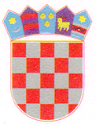 REPUBLIKA HRVATSKAOSJEČKO-BARANJSKA ŽUPANIJAOpćina ErnestinovoOpćinsko vijeće